УКРАЇНАЧЕРНІГІВСЬКА  МІСЬКА  РАДАВИКОНАВЧИЙ  КОМІТЕТ. Чернігів, вул. Магістратська, 7_______________________________________тел 77-48-08ПРОТОКОЛ № 25			засідання виконавчого комітету міської радим. Чернігів						Розпочато засідання о 11.15                                                                                   Закінчено засідання о 13.20                                                                                                 9 серпня  2018 рокуМіський голова								В. А. АтрошенкоСекретар міської ради 							М. П. Черненок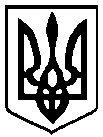                                                 Брали участь у засіданні:                                                Брали участь у засіданні:                                                Брали участь у засіданні:Головує:Головує:Атрошенко В. А. Атрошенко В. А. міський голова Члени виконавчого комітету міської ради:Атрощенко О. А.Атрощенко О. А.заступник міського голови Козир О. І.Козир О. І.головний архітектор проектів приватного підприємства «АРДІ КА» Ломако О. А.Ломако О. А.заступник міського голови Фесенко С. І. Фесенко С. І. заступник міського голови – керуючий справами виконкому Черненко А. В.Черненко А. В.заступник міського голови (питання порядку денного №№ 1 – 24, 26 - 30)Черненок М. П.Черненок М. П.секретар міської ради Хоніч О. П.Хоніч О. П.заступник міського голови Відсутні члени виконавчого комітету міської ради:Власенко Ю. Д.Власенко Ю. Д.представник міської організації Всеукраїнського об’єднання"Батьківщина" Шевченко О. В.Шевченко О. В.перший заступник міського голови Запрошені на засідання виконавчого комітету міської ради:Воробей С. О.Воробей С. О.- т.в.о. начальника КП “ЖЕК-10” міської ради (5, 6)Гаценко О. О.Гаценко О. О.- заступник начальника юридичного відділу міської ради (1 - 30)Гліб Т. Л.Гліб Т. Л.- радник міського голови (1 - 30)Журавльова Ю. Ю.Журавльова Ю. Ю.- начальник відділу управління економічного розвитку міста міської ради  (19)Калюжний С. С.Калюжний С. С.- начальник управління архітектури та містобудування міської ради (20 - 24)Католик М. А.Католик М. А.- начальник управління квартирного обліку та приватизації житлового фонду міської ради (14 - 17)Кузнецов С. О.Кузнецов С. О.- в.о. начальника КП “ЖЕК- міської ради (7)Кухар В. В.Кухар В. В.- начальник управління охорони здоров’я міської ради (18)Куц Я. В.Куц Я. В.- начальник управління житлово-комунального господарства міської ради (1 - 3)Лавренюк Д. О.Лавренюк Д. О.- директор КП «ЧТУ» міської ради (13)Лазаренко С. М.Лазаренко С. М.- начальник організаційного відділу міської ради (1 - 30)Лисенко О. Ю.Лисенко О. Ю.- начальник фінансового управління міської ради (1- 30)Малявко С. М.Малявко С. М.- директор КП «Чернігівводоканал» міської ради (8, 9)Подорван А. Ф.Подорван А. Ф.- радник міського голови (1 - 30)Почеп В. І.Почеп В. І.- начальник управління капітального будівництва міської ради (10 - 12)Редік А. В.Редік А. В.- начальник загального відділу міської ради  (1 – 30) Рижий О. М.Рижий О. М.- начальник управління транспорту, транспортної інфраструктури та зв’язку міської ради (13)Ярещенко О. В.Ярещенко О. В.- заступник начальника КП „Зеленбуд” міської ради (4)Ніхто з членів виконавчого комітету міської ради не повідомив про реальний або потенційний конфлікт інтересів відповідно до Закону України «Про запобігання корупції».Ніхто з членів виконавчого комітету міської ради не повідомив про реальний або потенційний конфлікт інтересів відповідно до Закону України «Про запобігання корупції».Ніхто з членів виконавчого комітету міської ради не повідомив про реальний або потенційний конфлікт інтересів відповідно до Закону України «Про запобігання корупції».1. СЛУХАЛИ:	Про погодження внесення змін до Програми поліпшення екологічного стану  міста Чернігова на 2018 – 2020 рокиПро погодження внесення змін до Програми поліпшення екологічного стану  міста Чернігова на 2018 – 2020 рокиДоповідав:                                  Куц Я. В.Виступив:                                   Атрошенко В. А.Доповідав:                                  Куц Я. В.Виступив:                                   Атрошенко В. А.ГОЛОСУВАЛИ:"ЗА" – одноголосно"ЗА" – одноголосноВИРІШИЛИ:Рішення № 363 додається.Рішення № 363 додається.2. СЛУХАЛИ:	Про погодження змін та доповнень до Комплексної цільової Програми розвитку житлово-комунального господарства міста Чернігова на 2017-2020 рокиПро погодження змін та доповнень до Комплексної цільової Програми розвитку житлово-комунального господарства міста Чернігова на 2017-2020 рокиДоповідав:                                  Куц Я. В.Виступив:                                   Атрошенко В. А.Доповідав:                                  Куц Я. В.Виступив:                                   Атрошенко В. А.ГОЛОСУВАЛИ:"ЗА" – одноголосно"ЗА" – одноголосноВИРІШИЛИ:Рішення № 364 додається.Рішення № 364 додається.3. СЛУХАЛИ: Про видалення зелених насадженьПро видалення зелених насадженьДоповідав:                                  Куц Я. В.Виступив:                                   Атрошенко В. А.Доповідав:                                  Куц Я. В.Виступив:                                   Атрошенко В. А.ГОЛОСУВАЛИ:"ЗА" – одноголосно"ЗА" – одноголосноВИРІШИЛИ:Рішення № 365 додається.Рішення № 365 додається.4. СЛУХАЛИ:Про видалення зелених насадженьПро видалення зелених насадженьДоповідав:                                   Ярещенко О. В.Виступив:                                   Атрошенко В. А.     Міський голова дав доручення начальнику КП «Зеленбуд» міської ради Старікову Р. М. підготувати розгорнутий звіт КП «Зеленбуд» міської ради щодо проведеної роботи з відновлення у місті видалених зелених насаджень (із зазначенням їхньої кількості, класифікації тощо).                                                 Термін виконання : 01.10.2018Доповідав:                                   Ярещенко О. В.Виступив:                                   Атрошенко В. А.     Міський голова дав доручення начальнику КП «Зеленбуд» міської ради Старікову Р. М. підготувати розгорнутий звіт КП «Зеленбуд» міської ради щодо проведеної роботи з відновлення у місті видалених зелених насаджень (із зазначенням їхньої кількості, класифікації тощо).                                                 Термін виконання : 01.10.2018ГОЛОСУВАЛИ:"ЗА" – одноголосно"ЗА" – одноголосноВИРІШИЛИ:Рішення № 366 додається.Рішення № 366 додається.5. СЛУХАЛИ:Про надання згоди на передачу майнаПро надання згоди на передачу майнаДоповідав:                                   Воробей С. О.Виступив:                                    Атрошенко В. А.Доповідав:                                   Воробей С. О.Виступив:                                    Атрошенко В. А.ГОЛОСУВАЛИ:"ЗА" – одноголосно"ЗА" – одноголосноВИРІШИЛИ:Рішення № 367 додається.Рішення № 367 додається.6. СЛУХАЛИ:Про доповнення виду діяльності комунального підприємства «ЖЕК – 10» Чернігівської міської радиПро доповнення виду діяльності комунального підприємства «ЖЕК – 10» Чернігівської міської радиДоповідав:                                   Воробей С. О.Виступив:                                    Атрошенко В. А.Доповідав:                                   Воробей С. О.Виступив:                                    Атрошенко В. А.ГОЛОСУВАЛИ:"ЗА" – одноголосно"ЗА" – одноголосноВИРІШИЛИ:Рішення № 368 додається.Рішення № 368 додається.7. СЛУХАЛИ:Про передачу житлового будинку з балансу комунального підприємства «ЖЕК-13» Чернігівської міської ради на баланс приватного підприємства «Техкомсервіс»Про передачу житлового будинку з балансу комунального підприємства «ЖЕК-13» Чернігівської міської ради на баланс приватного підприємства «Техкомсервіс»Доповідав:                                   Кузнецов С. О.Виступив:                                    Атрошенко В. А.Доповідав:                                   Кузнецов С. О.Виступив:                                    Атрошенко В. А.ГОЛОСУВАЛИ:"ЗА" – одноголосно"ЗА" – одноголосноВИРІШИЛИ:Рішення № 369 додається.Рішення № 369 додається.8. СЛУХАЛИ:Про перекриття руху автотранспортуПро перекриття руху автотранспортуДоповідав:                                  Малявко С. М.Виступив:                                    Атрошенко В. А.Доповідав:                                  Малявко С. М.Виступив:                                    Атрошенко В. А.ГОЛОСУВАЛИ:"ЗА" – одноголосно"ЗА" – одноголосноВИРІШИЛИ:Рішення № 370 додається.Рішення № 370 додається.9. СЛУХАЛИ:Про надання згоди на списання майнаПро надання згоди на списання майнаДоповідав:                                  Малявко С. М.Виступили:                                Гаценко О. О.                                                   Черненко М. П.                                                   Черненок А. В.                                                   Лисенко О. Ю.                                                   Атрошенко В. А.     Міський голова дав доручення голові фонду комунального майна міської ради Єпініну О. Ю., начальнику юридичного відділу міської ради Миколаєнку Р. С.: з метою збільшення надходжень до міського бюджету м. Чернігова вирішити в правовому полі питання щодо реалізації списаних матеріальних цінностей шляхом продажу на конкурентних засадах.                                               Термін виконання: до 31.08.2018Доповідав:                                  Малявко С. М.Виступили:                                Гаценко О. О.                                                   Черненко М. П.                                                   Черненок А. В.                                                   Лисенко О. Ю.                                                   Атрошенко В. А.     Міський голова дав доручення голові фонду комунального майна міської ради Єпініну О. Ю., начальнику юридичного відділу міської ради Миколаєнку Р. С.: з метою збільшення надходжень до міського бюджету м. Чернігова вирішити в правовому полі питання щодо реалізації списаних матеріальних цінностей шляхом продажу на конкурентних засадах.                                               Термін виконання: до 31.08.2018ГОЛОСУВАЛИ:"ЗА" – одноголосно"ЗА" – одноголосноВИРІШИЛИ:Рішення № 371 додається.Рішення № 371 додається.10. СЛУХАЛИ:Про надання згоди на передачу транспортних засобівПро надання згоди на передачу транспортних засобівДоповідав:                                 Почеп В. І.Виступив:                                   Атрошенко В. А.Доповідав:                                 Почеп В. І.Виступив:                                   Атрошенко В. А.ГОЛОСУВАЛИ:"ЗА" – одноголосно"ЗА" – одноголосноВИРІШИЛИ:Рішення № 372 додається.Рішення № 372 додається.11. СЛУХАЛИ:Про списання з балансу управління квартириПро списання з балансу управління квартириДоповідав:                                 Почеп В. І.Виступив:                                   Атрошенко В. А.Доповідав:                                 Почеп В. І.Виступив:                                   Атрошенко В. А.ГОЛОСУВАЛИ:"ЗА" – одноголосно"ЗА" – одноголосноВИРІШИЛИ:Рішення № 373 додається.Рішення № 373 додається.12. СЛУХАЛИ:Про надання згоди на передачу готових до експлуатації об’єктівПро надання згоди на передачу готових до експлуатації об’єктівДоповідав:                                 Почеп В. І.Виступив:                                   Атрошенко В. А.Доповідав:                                 Почеп В. І.Виступив:                                   Атрошенко В. А.ГОЛОСУВАЛИ:"ЗА" – одноголосно"ЗА" – одноголосноВИРІШИЛИ:Рішення № 374 додається.Рішення № 374 додається.13. СЛУХАЛИ:Про погодження Програми розвитку електричного транспорту м. Чернігова на 2018-2022 рокиПро погодження Програми розвитку електричного транспорту м. Чернігова на 2018-2022 рокиДоповідав:                                   Рижий О. М.Виступив:                                   Атрошенко В. А.Доповідав:                                   Рижий О. М.Виступив:                                   Атрошенко В. А.ГОЛОСУВАЛИ:"ЗА" – одноголосно"ЗА" – одноголосноВИРІШИЛИ:Рішення № 375 додається.Рішення № 375 додається.14. СЛУХАЛИ:Про затвердження списків громадян, поставлених на квартирний облік, виділення житла підприємствам, громадянам міста, видачу ордерівПро затвердження списків громадян, поставлених на квартирний облік, виділення житла підприємствам, громадянам міста, видачу ордерівДоповідав:                                   Католик М. О.Виступив:                                   Атрошенко В. А.Доповідав:                                   Католик М. О.Виступив:                                   Атрошенко В. А.ГОЛОСУВАЛИ:"ЗА" – одноголосно"ЗА" – одноголосноВИРІШИЛИ:Рішення № 376 додається.Рішення № 376 додається.15. СЛУХАЛИ:Про передачу жилих приміщень у власність громадянПро передачу жилих приміщень у власність громадянДоповідав:                                   Католик М. О.Виступив:                                   Атрошенко В. А.Доповідав:                                   Католик М. О.Виступив:                                   Атрошенко В. А.ГОЛОСУВАЛИ:"ЗА" – одноголосно"ЗА" – одноголосноВИРІШИЛИ:Рішення № 377 додається.Рішення № 377 додається.16. СЛУХАЛИ:Про видачу видачу дублікатів свідоцтв про право власностіПро видачу видачу дублікатів свідоцтв про право власностіДоповідав:                                   Католик М. О.Виступив:                                   Атрошенко В. А.Доповідав:                                   Католик М. О.Виступив:                                   Атрошенко В. А.ГОЛОСУВАЛИ:"ЗА" – одноголосно"ЗА" – одноголосноВИРІШИЛИ:Рішення № 378 додається.Рішення № 378 додається.17. СЛУХАЛИ:Про укладання договоруПро укладання договоруДоповідав:                                   Католик М. О.Виступив:                                   Атрошенко В. А.Доповідав:                                   Католик М. О.Виступив:                                   Атрошенко В. А.ГОЛОСУВАЛИ:"ЗА" – одноголосно"ЗА" – одноголосноВИРІШИЛИ:Рішення № 379 додається.Рішення № 379 додається.18. СЛУХАЛИ:Про погодження Комплексної міської програми «Здоров’я чернігівців» на 2018 -2021 рокиПро погодження Комплексної міської програми «Здоров’я чернігівців» на 2018 -2021 рокиДоповідав:                                   Кухар В. В.Виступив:                                   Атрошенко В. А.Доповідав:                                   Кухар В. В.Виступив:                                   Атрошенко В. А.ГОЛОСУВАЛИ:"ЗА" – одноголосно"ЗА" – одноголосноВИРІШИЛИ:Рішення № 380  додається.Рішення № 380  додається.19. СЛУХАЛИ:Про виділення коштів з резервного фонду міського бюджетуПро виділення коштів з резервного фонду міського бюджетуДоповідала:                               Журавльова Ю. Ю.Виступив:                                   Атрошенко В. А.Доповідала:                               Журавльова Ю. Ю.Виступив:                                   Атрошенко В. А.ГОЛОСУВАЛИ:"ЗА" – одноголосно"ЗА" – одноголосноВИРІШИЛИ:Рішення № 381 додається.Рішення № 381 додається.20. СЛУХАЛИ:Про затвердження та надання містобудівних умов і обмежень забудови земельних ділянокПро затвердження та надання містобудівних умов і обмежень забудови земельних ділянокДоповідав:                                  Калюжний С. С.Виступили:                                 Козир О. І.                                                    Черненок М. П.                                                    Ломако О. А.                                                    Атрошенко В. А.Доповідав:                                  Калюжний С. С.Виступили:                                 Козир О. І.                                                    Черненок М. П.                                                    Ломако О. А.                                                    Атрошенко В. А.ГОЛОСУВАЛИ:"ЗА" – одноголосно"ЗА" – одноголосноВИРІШИЛИ:Рішення № 382 додається.Рішення № 382 додається.21. СЛУХАЛИ:Про присвоєння та зміну поштових адрес об'єктам нерухомого майнаПро присвоєння та зміну поштових адрес об'єктам нерухомого майнаДоповідав:                                  Калюжний С. С.Виступив:                                   Атрошенко В. А.Доповідав:                                  Калюжний С. С.Виступив:                                   Атрошенко В. А.ГОЛОСУВАЛИ:"ЗА" – одноголосно"ЗА" – одноголосноВИРІШИЛИ:Рішення № 383 додається.Рішення № 383 додається.22. СЛУХАЛИ:Про внесення змін до додатка 2 рішення виконавчого комітету Чернігівської міської ради від 20 травня 2013 року № 146Про внесення змін до додатка 2 рішення виконавчого комітету Чернігівської міської ради від 20 травня 2013 року № 146Доповідав:                                  Калюжний С. С.Виступив:                                   Атрошенко В. А.Доповідав:                                  Калюжний С. С.Виступив:                                   Атрошенко В. А.ГОЛОСУВАЛИ:"ЗА" – одноголосно"ЗА" – одноголосноВИРІШИЛИ:Рішення № 384 додається.Рішення № 384 додається.23. СЛУХАЛИ:Про внесення змін та доповнень до рішення виконавчого комітету міської ради від 27 жовтня 2014 року № 310 «Про утворення постійно діючої комісії з розгляду питань пайової участі (внеску) замовників (інвесторів) у створенні і розвитку інженерно-транспортної та соціальної  інфраструктури міста Чернігова при виконавчому комітеті міської ради, затвердження її складу і Положення про неї»Про внесення змін та доповнень до рішення виконавчого комітету міської ради від 27 жовтня 2014 року № 310 «Про утворення постійно діючої комісії з розгляду питань пайової участі (внеску) замовників (інвесторів) у створенні і розвитку інженерно-транспортної та соціальної  інфраструктури міста Чернігова при виконавчому комітеті міської ради, затвердження її складу і Положення про неї»Доповідав:                                  Калюжний С. С.Виступив:                                   Атрошенко В. А.Доповідав:                                  Калюжний С. С.Виступив:                                   Атрошенко В. А.ГОЛОСУВАЛИ:"ЗА" – одноголосно"ЗА" – одноголосноВИРІШИЛИ:Рішення № 385  додається.Рішення № 385  додається.24. СЛУХАЛИ:Про погодження внесення змін до Програми розроблення (оновлення) містобудівної документації м. Чернігова на 2017 – 2020 рокиПро погодження внесення змін до Програми розроблення (оновлення) містобудівної документації м. Чернігова на 2017 – 2020 рокиДоповідав:                                  Калюжний С. С.Виступив:                                   Атрошенко В. А.Доповідав:                                  Калюжний С. С.Виступив:                                   Атрошенко В. А.ГОЛОСУВАЛИ:"ЗА" – одноголосно"ЗА" – одноголосноВИРІШИЛИ:Рішення № 386  додається.Рішення № 386  додається.25. СЛУХАЛИ:Про розгляд Звіту про виконання міського бюджету за І півріччя 2018 рокуПро розгляд Звіту про виконання міського бюджету за І півріччя 2018 рокуДоповідала:                                Лисенко О. Ю.Виступив:                                   Атрошенко В. А.Доповідала:                                Лисенко О. Ю.Виступив:                                   Атрошенко В. А.ГОЛОСУВАЛИ:"ЗА" – 7Черненко А. В. був відсутній та не брав участь у голосуванні"ЗА" – 7Черненко А. В. був відсутній та не брав участь у голосуванніВИРІШИЛИ:Рішення № 387  додається.Рішення № 387  додається.26. СЛУХАЛИ:Про проект рішення міської ради  «Про внесення змін і доповнень до рішення міської ради від 30 листопада 2017 року № 27/VII – 30 «Про міський бюджет на 2018 рік» зі змінами і доповненнями (№ 26/VII-15, № 27/VII-18, № 28/VII-22, № 29/VII-18, № 30/VII-10, № 31/VII-20, № 32/VII-15)»Про проект рішення міської ради  «Про внесення змін і доповнень до рішення міської ради від 30 листопада 2017 року № 27/VII – 30 «Про міський бюджет на 2018 рік» зі змінами і доповненнями (№ 26/VII-15, № 27/VII-18, № 28/VII-22, № 29/VII-18, № 30/VII-10, № 31/VII-20, № 32/VII-15)»Доповідала:                                Лисенко О. Ю.Виступив:                                   Атрошенко В. А.Доповідала:                                Лисенко О. Ю.Виступив:                                   Атрошенко В. А.ГОЛОСУВАЛИ:"ЗА" – одноголосно"ЗА" – одноголосноВИРІШИЛИ:Рішення № 388  додається.Рішення № 388  додається.27. СЛУХАЛИ:Про надання матеріальної допомогиПро надання матеріальної допомогиДоповідала:                                Лисенко О. Ю.Виступив:                                   Атрошенко В. А.Доповідала:                                Лисенко О. Ю.Виступив:                                   Атрошенко В. А.ГОЛОСУВАЛИ:"ЗА" – одноголосно"ЗА" – одноголосноВИРІШИЛИ:Рішення № 389  додається.Рішення № 389  додається.28. СЛУХАЛИ:Про тимчасове розміщення зовнішньої рекламиПро тимчасове розміщення зовнішньої рекламиДоповідав:                                  Ломако О. А.Виступив:                                   Атрошенко В. А.Доповідав:                                  Ломако О. А.Виступив:                                   Атрошенко В. А.ГОЛОСУВАЛИ:"ЗА" – одноголосно"ЗА" – одноголосноВИРІШИЛИ:Рішення № 390  додається.Рішення № 390  додається.29. СЛУХАЛИ:Про розпорядження, видані з 20 липня  до 9 серпня  2018 року включноПро розпорядження, видані з 20 липня  до 9 серпня  2018 року включноПротокольно:Взяти до відома, що з 20 липня до 9 серпня 2018 року включно видано розпорядження міського голови                       № 192 – р – №  210 - рПротокольно:Взяти до відома, що з 20 липня до 9 серпня 2018 року включно видано розпорядження міського голови                       № 192 – р – №  210 - р30. СЛУХАЛИ:Про порядок денний наступного засідання виконавчого комітету міської ради Про порядок денний наступного засідання виконавчого комітету міської ради ВИРІШИЛИ:На наступному засіданні виконавчого комітету міської ради розглянути поточні питанняНа наступному засіданні виконавчого комітету міської ради розглянути поточні питання